18.05.2015 18:20В Мурманске отметили Международный день семьи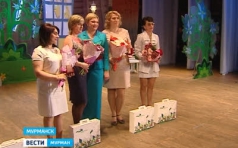 В Мурманской области отметили международный День семьи. Он был насыщен интересными событиями. На борту атомохода "Ленин" чествовали приемных родителей и опекунов. Во Дворце культуры и народного творчества им. Кирова провели интерактивную игру. Там же губернатор Заполярья награждала многодетных северян. У каждого - свой рецепт семейного счастья. 
Инна и Михаил Воронины вместе уже 18 лет. Она воспитатель, он металлург. Семья обожает активный отдых. 
Михаил Воронин (г. Мончегорск): "Каждые выходные зимой мы катаемся на лыжах, а летом - походы, велосипедные прогулки. Летом в основном в Вологде отдыхаем - там плаваем, бегаем, ходим по лесам ".
Совместный досуг и есть тот самый цемент, который прочно скрепляет фундамент семьи Ворониных. Они посвящают себя друг другу и счастливы от того, что вместе. В начале совместной жизни Инна загадывала, что у них будет двое детей. Сейчас их четверо, но трудности, которых боялись уже позади. 
Инна Воронина (г. Мончегорск): "У нас большая семья. Сложно, когда детки маленькие, а потом весело и дружно".
Накануне Дня семьи, Ворониным пришла радостная новость - Инна Ивановна представлена к почётному знаку Мурманской области "Материнская слава". Награждение состоялась в столице Заполярья. Такие же знаки от губернатора получили северянки Эльвира Алиева, Светлана Кощеева и Елена Гражданова - мама 5 детей. 
Обладатель почетного знака Мурманской области "Материнская слава" (г. Североморск) Елена Гражданова: "Быть мамой - это тоже работа. С одной стороны, незаметная, но в то же время очень ответственная и очень важная, потому что от того, как ты выполнишь эту работу, такими и вырастут твои дети, так они будут относиться к людям, к жизни".
Вслед за почетными знаками - памятные адреса, благодарности. В том числе, от областной Думы. Их вручает председатель комитета по делам семьи, молодежи и спорту Лариса Круглова.
Подытоживая торжественный вечер, глава региона заверила, что соцподдержка семьи останется приоритетом социальной политики. 
Губернатор Мурманской области Марина Ковтун: "Только в прошлом году у нас в регионе прибавилось 938 многодетных семей, и общее их число составило почти 5 тысяч. Я очень надеюсь, что этот рост продолжится, и большая, дружная семья станет для северян нормой".
Не забыты в этот день и приемные родители, опекуны. Благодаря поддержке государства - пособиям, льготам, путевкам - все больше людей хотят усыновить ребенка. В регионе остался последний детский дом. Почти 4 тысячи ребят обрели семью. 
Начальник отдела опеки и попечительства комитета по образованию администрации г. Мурманска Светлана Руднева: "Когда ребенок попадает в семью - он начинает по-другому развиваться. Поэтому уходят и некоторые проблемы в медицинском и психологическом развитии, и, вы видите, что дети успешные".
Выявить задатки детей, помочь им раскрыться способны лишь любящие папы и мамы. Они поделились жизненным опытом: "Там, где люди ощущают себя нужными и желанными - царят гармония и счастье".